О Регламенте комитета Курскойобластной организации ПрофсоюзаКорякина И.В.В соответствии с «Примерным регламентом комитета (совета) региональной (межрегиональной) организации Профессионального союза работников народного образования и науки Российской Федерации», утвержденным постановлением Центрального совета Профсоюза №4-4 от 31.03.2021г.областной комитет ПрофсоюзаП О С Т А Н О В Л Я Е Т:	1. В целях реализации пункта 6 статьи 43 Устава Профсоюза утвердить Регламент комитета Курской областной организации Профессионального союза работников народного образования и науки Российской Федерации (Приложение 1).	2. Выборным коллегиальным органам территориальных, профкомам и первичных организаций Профсоюза с правами территориальных (работников и студентов КГУ и ЮЗГУ, студентов ОБПОУ «Курский автотехнический колледж», «Советский социально-аграрный техникум им. Клыкова») и в целях реализации абзаца 3 пункта 6 статьи 33, абзаца 3 пункта 7 статьи 23 Устава Профсоюза, в соответствии с примерным Регламентом комитета территориальной профсоюзной организации (Приложение 2) разработать и утвердить свои собственные соответствующие регламенты.3. Зам. председателя обкома Профсоюза Металиченко С.С. обеспечить контроль за выполнением постановления.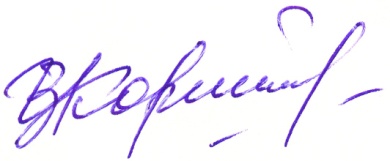 Председатель Курской областной                                                                                   организации Профсоюза                                                           И.В. КорякинаПриложение 2 к постановлению Президиума обкома Профсоюза №09 от 31.03.2021г.Примерный РЕГЛАМЕНТ КОМИТЕТА*_________________ТЕРРИТОРИАЛЬНОЙ ОРГАНИЗАЦИИКурской областной организации Профессионального союза работников народного образования и науки Российской Федерации* Для территориальных организаций, в которых действует СОВЕТ председателей первичных профсоюзных организаций, вместо слова «комитет» следует везде указать «совет председателей ППО».* Для ППО с правами территориальных организаций, следует везде вместо «территориальная организация» указать «ППО с правами территориальной организации».ОБЩИЕ ПОЛОЖЕНИЯ1.1. Регламент комитета ___________территориальной организации Курской областной организации Профессионального союза работников народного образования и науки Российской Федерации (далее - Регламент) устанавливает общий порядок организации деятельности выборного коллегиального постоянно действующего руководящего органа __________территориальной организации Курской областной организации Профессионального союза работников народного образования и науки Российской Федерации (далее – ________ территориальной организации Профсоюза) – комитета.	1.2. В соответствии с абзацем 3 пункта 6 статьи 33Устава Профсоюза в период между конференциями ________ территориальной организации Профсоюза выборным коллегиальным постоянно действующим руководящим органом является комитет, который осуществляет деятельность по выполнению уставных целей, задач, предмета деятельности, принципов Профсоюза и решений вышестоящих органов Профсоюза, конференции Курской областной организации Профсоюза.II. ОРГАНИЗАЦИОННО-УСТАВНЫЕ НОРМЫ ДЕЯТЕЛЬНОСТИ КОМИТЕТА 	2.1. Комитет образуется путем избрания конференцией ________ территориальной организации Профсоюза из членов Профсоюза. 2.2. Председатель ________ территориальной организации Профсоюза, его заместитель (заместители) входят в состав комитета.	2.3. Комитет подотчетен конференции ________ территориальной организации Профсоюза.  Срок полномочий комитета – 5 лет. Заседания комитета проводятся по мере необходимости, но не реже двух раз в год (в связи с необходимостью утверждения сметы доходов и расходов на календарный год до начала года, и исполнения сметы доходов и расходов, годовой бухгалтерской отчетности после начала года, что является вопросами исключительной компетенции комитета в соответствии с пунктом 3.8 статьи 33 Устава Профсоюза).Заседание комитета ведет председатель ________ территориальной организации Профсоюза, а в его отсутствие – заместитель председателя либо один из членов президиума ________ территориальной организации Профсоюза по решению комитета. Член комитета обязан участвовать в его работе. Член комитета имеет право вносить предложения по повестке заседания комитета, принимать участие в разработке, обсуждении и принятии решений по вопросам повестки заседания комитета.  В работе комитета принимают участие члены территориальной контрольно-ревизионной комиссии с правом совещательного голоса.Заседания комитета могут проводиться с использованием информационно-телекоммуникационных технологий.Заседания комитета являются открытыми. В отдельных случаях могут проводиться закрытые заседания.ПОЛНОМОЧИЯ КОМИТЕТА	Комитет в соответствии с Уставом Профсоюза, решениями органов Профсоюза, конференции ________ территориальной организации Профсоюза осуществляет следующие полномочия: Принимает решение о созыве конференции ________ территориальной организации Профсоюза, вносит предложения по повестке, дате, времени и месту ее проведения, устанавливает норму представительства и порядок избрания делегатов на конференцию.  Может вносить на рассмотрение конференции ________ территориальной организации Профсоюза проекты постановлений конференции по вопросам повестки.Осуществляет руководство деятельностью ________ территориальной организации Профсоюза, координирует работу первичных организаций Профсоюза, входящих в реестр ________ территориальной организации Профсоюза, по выполнению решений конференции, вышестоящих выборных коллегиальных органов, Съезда Профсоюза, оказывает им методическую, организационную, правовую и иную помощь и поддержку.Заслушивает информацию о работе президиума ________ территориальной организации Профсоюза.Вносит на рассмотрение конференции вопросы реорганизации, ликвидации ________ территориальной организации Профсоюза.Предлагает кандидатуру (кандидатуры) на должность председателя ________ территориальной организации Профсоюза. Избирает по предложению председателя ________ территориальной организации Профсоюза заместителя (заместителей) председателя. Устанавливает размер отчисления членских профсоюзных взносов на осуществление деятельности органов ________ территориальной организации Профсоюза. Принимает решение о способе (способах) перечисления членских профсоюзных взносов работодателем, образовательной организацией на расчетные счета профсоюзных организаций в соответствии с Положением о размере и порядке уплаты членами Профсоюза членских профсоюзных взносов, утверждаемым Съездом Профсоюза.Утверждает смету доходов и расходов на календарный год, исполнение сметы доходов и расходов, годовой бухгалтерский (финансовый) отчет и обеспечивает их гласность. Вносит корректировки в смету доходов и расходов на календарный год при необходимости.Контролирует своевременность и полноту поступлений членских профсоюзных взносов.В порядке, установленном законодательством, выдвигает и направляет работодателям или их представителям требования, участвует в формировании и работе примирительных органов.Осуществляет контроль за выполнением решений конференций ________ территориальной организации Профсоюза, уставных задач и решений выборных органов Профсоюза, информирует членов Профсоюза об их выполнении.Осуществляет другие полномочия, в том числе делегированные ему конференцией ________ территориальной организации Профсоюза, а также в соответствии с решениями вышестоящих профсоюзных органов.ОРГАНИЗАЦИЯ РАБОТЫ КОМИТЕТА 		4.1.  Планирование работы комитета:4.1.1. Комитет организуют свою работу в соответствии с уставными полномочиями, приоритетными направлениями деятельности Профсоюза, определяемыми Съездом Профсоюза, решениями органов Профсоюза, конференции и комитета Курской областной организации Профсоюза, а также с учетом текущих планов работы ________ территориальной организации Профсоюза, Курской областной организации Профсоюза.4.1.2. Проект Плана работы ________ территориальной организации Профсоюза формируется председателем, профактивом ________ территориальной организации Профсоюза на основании предложений постоянных комиссий комитета, территориального Молодежного совета, на год и вносится на рассмотрение президиума ________ территориальной организации Профсоюза. Подготовка заседаний комитета:4.2.1. Извещение о повестке, дате, времени и месте проведения заседания комитета направляется членам комитета не менее чем за 15 дней до заседания.4.2.2. При необходимости распоряжением председателя ________ территориальной организации Профсоюза могут создаваться рабочие группы и утверждаться отдельные планы подготовки заседаний комитета. 4.2.3. Проекты документов комитета готовятся специалистами аппарата Курской областной организации Профсоюза, при необходимости могут вноситься на рассмотрение соответствующих постоянных комиссий комитета и иных рабочих органов, созданных при комитете. 4.2.4. За 1 день до заседания комитета проекты документов должны быть направлены членам комитета по электронной почте для изучения.Как правило, материалы к заседанию комитета содержат:- повестку заседания комитета;- проекты постановлений по обсуждаемым вопросам повестки заседания;- другие материалы, вносимые на обсуждение комитета;- пояснительную записку (при необходимости);- список приглашённых на заседание по данному вопросу (при необходимости).Проекты постановлений комитета проходят согласование с председателем ________ территориальной организации Профсоюза.Порядок проведения заседаний комитета:	4.3.1. Заседание комитета ведёт председатель ________ территориальной организации Профсоюза, являясь председательствующим на заседании комитета, а в его отсутствие - заместитель председателя либо один из членов президиума по решению комитета.	В случае досрочного прекращения полномочий председателя ________ территориальной организации Профсоюза до проведения внеочередной конференции заседания комитета ведет исполняющий обязанности председателя ________ территориальной организации Профсоюза.4.3.2. Председательствующий на заседании оглашает явку членов комитета, наличие кворума и правомочность заседания, выносит на утверждение повестку и регламент заседания, объявляет заседание открытым, объявляет перерывы, закрывает заседание. 4.3.3. Перед началом обсуждения повестки председательствующий предлагает порядок рассмотрения вопросов. 4.3.4. На каждом заседании комитета из присутствующих членов избирается секретарь, который обеспечивает ведение протокола и подсчет голосов членов комитета (если не избрана счетная комиссия).При необходимости на заседании комитета из присутствующих членов может избираться рабочий президиум, который обеспечивает соблюдение регламента, определяет очерёдность выступлений, организует учёт поступающих предложений и замечаний к проектам документов и по процедурным вопросам; другие рабочие органы в виде счетной и/или редакционной комиссии, другие временные рабочие группы, комиссии. Заместитель (заместители) председателя ________ территориальной организации Профсоюза является (являются) членом (членами) рабочего президиума заседания комитета.По каждому вопросу повестки заседания комитета делается доклад (информация или разъяснение), затем обсуждение и принятие постановления. Вопросы информационного характера принимаются к сведению.    Регистрацию членов комитета и приглашенных, информирование председательствующего на заседании комитета о явке членов комитета и приглашенных осуществляют заранее определенные ответственные лица.На заседание комитета могут приглашаться руководители и специалисты аппарата, комитета Курской областной организации Общероссийского Профсоюза образования, социальные партнёры, профактив, ветераны Профсоюза и другие. Председатель ________ территориальной организации Профсоюза (или другое лицо, указать) в течение 5 рабочих дней после заседания комитета направляет оформленные в установленном порядке постановления комитета членам комитета, в первичные организации Профсоюза для руководства и выполнения.Порядок принятия решений комитета:	4.4.1. Заседания комитета правомочны при участии в них более половины членов.	4.4.2. Решения на заседаниях комитета принимаются большинством голосов присутствующих при наличии кворума, если иное не предусмотрено Уставом Профсоюза.	4.4.3. Форма голосования (открытое, тайное) определяются комитетом.	4.4.4. Решение комитета принимается в форме постановления. 4.5. Документальное оформление заседаний комитета: 4.5.1. Заседания комитета протоколируются, срок текущего хранения протоколов – не менее 5 лет с последующей передачей в архив.	4.5.2. Протокол заседания комитета подписывает председатель ________ территориальной организации Профсоюза и секретарь заседания комитета. 	4.5.3. Постановления комитета подписывает председатель ________ территориальной организации Профсоюза. 	4.5.4. Отсутствие председателя ________ территориальной организации Профсоюза протокол заседания и постановления комитета подписывает заместитель председателя или член президиума, председательствующий на заседании комитета. 	В случае, если на заседании комитета председательствует исполняющий обязанности председателя ________ территориальной организации Профсоюза, протокол заседания и постановления комитета подписывает исполняющий обязанности председателя.	4.5.5. Выписки из протоколов заседаний комитета заверяются председателем ________ территориальной организации Профсоюза, либо по его поручению заместителем председателя.В случае досрочного прекращения полномочий председателя ________ территориальной организации Профсоюза выписки из протоколов заседаний комитета заверяются исполняющим обязанности. 	4.5.6. Протокол заседания комитета оформляется заместителем председателя ________ территориальной организации Профсоюза (или другое лицо, указать) в течение 30 календарных дней со дня проведения заседания. 	4.5.7. На отдельных постановлениях комитета, содержащих информацию ограниченного распространения, может проставляться гриф «Для служебного пользования» и номер экземпляра.4.6. Организация выполнения и контроль: 4.6.1. Выполнение решений комитета организуют президиум и председатель ________ территориальной организации Профсоюза.4.6.2. Комитет может рассматривать на своих заседаниях вопросы о ходе реализации принятых им решений, заслушивает отчеты выборных исполнительных органов организации Профсоюза. 	4.6.3. Непосредственный контроль за исполнением решений комитета возлагается на членов комитета, назначенных ответственными за их реализацию, а также осуществляется всеми членами комитета в процессе текущей работы.	4.6.4. Текущий контроль за исполнением поручений, содержащихся в решениях комитета, по форме и срокам поручений, содержащихся в протокольных решениях, возлагается на заместителя председателя и … (перечислить круг лиц) ________ территориальной организации Профсоюза.V. ЗАКЛЮЧИТЕЛЬНЫЕ ПОЛОЖЕНИЯ	5.1. Расходы на деятельность комитета осуществляются в соответствии со сметой доходов и расходов ________ территориальной организации Профсоюза, утверждаемой комитетом на календарный год.	5.2. Для Курска и Железногорска, ППО с правами территориальных работников и студентов КГУ и ЮЗГУ - Для обеспечения деятельности органов ________ территориальной организации Профсоюза председатель формирует и руководит аппаратом ________ территориальной организации Профсоюза.	5.3. Аппарат ________ территориальной организации Профсоюза осуществляет организационно-техническую подготовку, регистрацию членов комитета, при необходимости организует аудиозапись, видео- и фотосъемку заседаний комитета, обеспечивает освещение работы комитета в средствах массовой информации, на сайте, в официальных группах Курской областной организации Профсоюза. 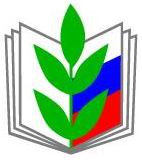 ПРОФСОЮЗ РАБОТНИКОВ НАРОДНОГО ОБРАЗОВАНИЯ И НАУКИ РОССИЙСКОЙ ФЕДЕРАЦИИ(ОБЩЕРОССИЙСКИЙ ПРОФСОЮЗ ОБРАЗОВАНИЯ)КУРСКАЯ ОБЛАСТНАЯ ОРГАНИЗАЦИЯКОМИТЕТ ПОСТАНОВЛЕНИЕПРОФСОЮЗ РАБОТНИКОВ НАРОДНОГО ОБРАЗОВАНИЯ И НАУКИ РОССИЙСКОЙ ФЕДЕРАЦИИ(ОБЩЕРОССИЙСКИЙ ПРОФСОЮЗ ОБРАЗОВАНИЯ)КУРСКАЯ ОБЛАСТНАЯ ОРГАНИЗАЦИЯКОМИТЕТ ПОСТАНОВЛЕНИЕПРОФСОЮЗ РАБОТНИКОВ НАРОДНОГО ОБРАЗОВАНИЯ И НАУКИ РОССИЙСКОЙ ФЕДЕРАЦИИ(ОБЩЕРОССИЙСКИЙ ПРОФСОЮЗ ОБРАЗОВАНИЯ)КУРСКАЯ ОБЛАСТНАЯ ОРГАНИЗАЦИЯКОМИТЕТ ПОСТАНОВЛЕНИЕПРОФСОЮЗ РАБОТНИКОВ НАРОДНОГО ОБРАЗОВАНИЯ И НАУКИ РОССИЙСКОЙ ФЕДЕРАЦИИ(ОБЩЕРОССИЙСКИЙ ПРОФСОЮЗ ОБРАЗОВАНИЯ)КУРСКАЯ ОБЛАСТНАЯ ОРГАНИЗАЦИЯКОМИТЕТ ПОСТАНОВЛЕНИЕПРОФСОЮЗ РАБОТНИКОВ НАРОДНОГО ОБРАЗОВАНИЯ И НАУКИ РОССИЙСКОЙ ФЕДЕРАЦИИ(ОБЩЕРОССИЙСКИЙ ПРОФСОЮЗ ОБРАЗОВАНИЯ)КУРСКАЯ ОБЛАСТНАЯ ОРГАНИЗАЦИЯКОМИТЕТ ПОСТАНОВЛЕНИЕПринято в рабочем порядке 01 апреля 2021года
г. Курск
г. Курск
г. Курск№09-07